VYSOKÉ UČENÍ TECHNICKÉ V BRNĚManuálRučení za daň z přidané hodnoty z  titulu „nespolehlivý plátce“Nespolehlivý plátce je definován v §106a zákona č. 235/2004 Sb, ve znění p. p , Doporučení je, od nespolehlivého plátce neobjednávat.  Ust. § 109a zákona č. 235/2004 Sb., o DPH v platném znění  umožňuje příjemci zdanitelného plnění uskutečněného v tuzemsku zaplatit dobrovolně za poskytovatele tohoto plnění přímo správci daně. Ve vztahu k dani z takto dotčeného plnění nelze pak aplikovat režim ručeníV praxi mohou nastat následující případy, kdy je možnost úhrady části faktury ve výši DPH ošetřena smluvně anebo kdy tato možnost ošetřena není.V případě uzavření písemné dohody s poskytovatelem zdanitelného plnění, kde bude v dohodě dáno, že částka ve výši základu plnění bude uhrazena poskytovateli a částka ve výši DPH bude hrazena příslušnému správci daně, bude postup následující: Platba základu DPH bude účtován 321*/221* Předpis závazku platby DPH z titulu §109a 345801/345800.Pro zadání použijte účtovací klíč „31“ na stranu DAL. 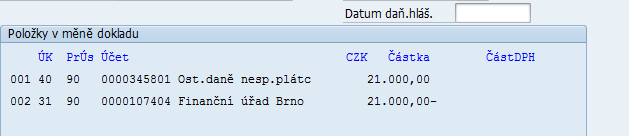 Následně je nutné změnit hodnotu v poli „Učet HK“ na číslo účtu 345800 (viz obr.)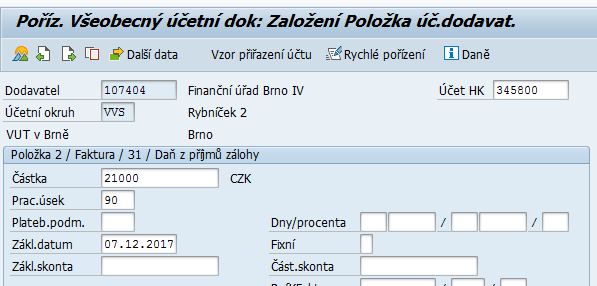 Tato změna hodnoty pole „Účet HK“ je nutná pro všechny varianty (popsané níže).Platba částky DPH bude účtována 345800/221*, do pole „Text“ na řádku pro účet 345800 je nutné napsat DIČ dodavatele a číslo externího dokladu a interního dokladu - údaje oddělujte lomítkem „/“. Vnitřním účtováním dle uzavřené smlouvy bude zůstatek závazku, který je evidován na účtu 321* ve výši DPH započten účetním zápisem 321*/345801, což musí být dáno písemně v dohodě.V případě, neuzavření písemné dohody s poskytovatelem zdanitelného plnění. Bude postupováno následovně. Platba závazku nespolehlivému plátci proběhne ve dvou položkách.Částka ve výši základu DPH bude uhrazen dodavateli. Účetní zápis: 321*/221 Předpis závazku platby DPH z titulu §109a 345801/345800Platba částky ve výši DPH bude uhrazena jeho správci daně. Účetní zápis 345800/221*, do pole „Text“ na řádku pro účet 345800 je nutné napsat DIČ dodavatele a číslo externího dokladu a interního dokladu - údaje oddělujte lomítkem „/“. V účetní evidenci bude zůstatek závazku na 321*na straně Dal ve výši DPH. (faktura nebude plně uhrazena)Pohledávka za ručení DPH bude evidována na účtu 345801 na straně MD.Individuálně s jednotlivými poskytovateli bude řešeno jak řešit pohledávku z titulu použití ust. § 109a ve výši DPH tak i závazek vůči poskytovateli. Nelze automaticky započítat bez předchozí písemné domluvy.V případě, že už byl závazek uhrazen včetně DPH poskytovateli zdanitelného plnění a VUT je následně vyzváno finančním úřadem, aby uhradil DPH za nespolehlivého plátce je postup následující:Předpis závazku platby DPH z titulu §109 bude 345801/345800Úhrada částky odpovídající DPH bude uhrazena příslušnému finančnímu úřadu (tím vznikne pohledávka za dodavatelem z titulu ručení za DPH). Úhrad bude účtována 345800/221*, do pole „Text“ na řádku účtu 345800 je nutné napsat DIČ dodavatele a číslo externího dokladu a interního dokladu - údaje oddělovat lomítkem „/“. Pohledávka pak bude individuálně s jednotlivými poskytovateli řešena. Lze automaticky jednostranně započítat bez předchozí domluvy.Náležitosti platby DPH za poskytovatelePři platbě bezhotovostním platebním stykem, musí být zadány následující údaje:1)  předčíslí bankovního účtu (PBÚ) - je nezbytné vyplnit 80039, plus matrikovou část bankovního účtu relevantního správce daně (kód banky 0710 (kód ČNB)2)  variabilní symbol-uvádí se kmenová část DIČ poskytovatele zdanitelného plnění3)  specifický symbol-uvádí se kmenová část DIČ příjemce zdanitelného plnění4)  konstantní symbol-při bezhotovostní platbě se uvede 1148 a při hotovostní platbě se uvede 11495) zpráva pro příjemce-uvede se den uskutečnění zdanitelného plnění ve tvaru: DD/MM/RRRR-P (příklad: den uskutečnění zdanitelného plnění je 25. 3. 2017 tzn. 25/03/2017-P) nebo-den přijetí úplaty ve tvaru: DD/MM/RRRR-U (příklad: den přijetí úplaty je 8. 4. 2017 tzn. 08/04/2017-U).UpozorněníČástka uhrazená za poskytovatele zdanitelného plnění se eviduje na osobním depozitním účtu. Pokud poskytovatel uhradí svému správci daně částku ve výši DPH, nebo pokud má v příslušném období poskytovatel nadměrný odpočet, finanční úřad zasílá částku DPH poskytovateli na účet evidence DPH, kde se stává vratitelným přeplatkem a poskytovatel (nikoliv ten kdo uhradil) si jej může nechat vrátit.Rovněž upozorňuji, že oprava výše daně, k níž se vztahuje platba provedená příjemcem zdanitelného plnění (tedy námi) za poskytovatele, ani neuznání odpočtu příjemci z tohoto zdanitelného plnění, není důvodem pro vrácení úhrady provedené příjemcem dobrovolně ve smyslu ust. § 109a ZDPH